Zuckerkristalle züchten.Einordnung in den RahmenlehrplanVorkenntnisseAggregatzustände und Reinstoff nennen und erläutern,Eine Lupe sachgerecht anwenden könnenFachbegriffeReinstoffeReinstoffe sind chemische Elemente und Verbindungen, die nicht physikalisch zerlegbar sind. Sie sind durch fest definierte Eigenschaften gekennzeichnet, wie u.a. Schmelz- und Siedetemperatur, Dichte, elektrische Leitfähigkeit, Löslichkeit. LösungenLösungen sind homogene Gemische, die aus zwei oder mehr Reinstoffen bestehen. Sie enthalten ein flüssiges Lösungsmittel und einen oder mehrere gelöste Stoffe. Das Lösungsmittel ist anteilig meist in größerer Menge vorhanden. Lösungen können fest, flüssig oder gasförmig sein. Von einer gesättigten Lösung spricht man, wenn das Lösungsmittel keine Substanz mehr aufnehmen kann. LöslichkeitLöslichkeit ist eine Eigenschaft von Stoffen, die angibt, wie gut sich ein Reinstoff in einem Lösungsmittel löst.LösungsmittelLösungsmittel sind Stoffe, die Feststoffe, Flüssigkeiten oder Gase verdünnen oder lösen können. Dabei kommt es zu keiner chemischen Reaktion zwischen den beteiligten Stoffen. Die häufigsten Lösungsmittel sind flüssig. Das bekannteste ist Wasser.AggregatzuständeAggregatzustände sind temperatur- und druckabhängige physikalische Zustände von Stoffen. Es gibt drei klassische Aggregatzustände:KristallisationKristallisation ist ein physikalischer Vorgang, der zur Bildung von Kristallen führt und durch „Kristallwachstum“ gekennzeichnet ist. Bei diesem Vorgang wird thermische Energie (Kristallisationswärme) frei.Kristallisationskeim/-kernKristallisationskeime sind Partikel, die nicht löslich sind oder nicht mehr gelöst werden können (in einer bereits gesättigten Lösung). Sie beschleunigen und fördern die Kristallisierung einer gelösten Substanz.   KristalleKristalle sind homogene Körper, bei denen die Bausteine (Atome, Ionen oder Moleküle) regelmäßig in einer festen Struktur (Kristallstruktur) angeordnet sind.VerdampfenDer Übergang eines Stoffes vom flüssigen in den gasförmigen Aggregatzustand wird als Verdampfen bezeichnet. Dabei wird zwischen Verdunsten und Sieden unterschieden.VerdunstenBeim Verdunsten geht ein Stoff unterhalb der Siedetemperatur vom flüssigen in den gasförmigen Aggregatzustand über.SiedenBeim Sieden geht ein Stoff bei Siedetemperatur vom flüssigen in den gasförmigen Aggregatzustand über.Hinweise zur DurchführungBei diesem Versuch handelt es sich um einen Langzeitversuch.Für die Bildung von Zuckerkristallen wird eine konzentrierte Zuckerlösung benötigt. 
Zur Herstellung dieser Zuckerlösung werden drei Teile Kristallzucker in einem Teil Wasser gelöst. Da kaltes Wasser nur wenig Zucker lösen kann, wird die Mischung in einem Topf unter ständigem Rühren bis zum Sieden erhitzt. Die Zuckerlösung ist fertig, wenn sie klar ist. Um das zu prüfen, wird eine kleine Menge der Zuckerlösung auf einem Probierlöffel (Esslöffel) betrachtet.Anschließend muss die Zuckerlösung abkühlen (an der Luft oder in einem Wasserbad).Achtung!  Beim Erhitzen und Rühren ist Vorsicht geboten, damit es nicht zu Verbrennungen durch Spritzer kommt.Nach dem Abkühlen wird die Zuckerlösung in höhere Glasgefäße abgefüllt. Dafür eignen sich gründlich gereinigte Marmeladengläser, die nach dem Versuch entsorgt werden können. Damit entfällt die aufwändige Entfernung von Kristallkrusten an den Glaswänden. Sollen farbige Zuckerkristalle gezüchtet werden, wird die Zuckerlösung mit Lebensmittelfarbe gefärbt. Bei kräftiger Färbung bilden sich intensiv gefärbte Kristalle. Allerdings kann das die Beobachtung des Kristallwachstums beeinträchtigen. Deshalb ist es empfehlenswert, die Zuckerlösung nur leicht oder gar nicht zu färben. Es können auch gleichzeitig mehrere Gläser mit Zuckerlösung gefüllt werden, um Zuckerkristalle in verschiedenen Farben zu züchten.Der vollständig erkalteten Zuckerlösung können einige Zuckerkristalle 
(Krümelkandis, Zuckerkristalle an einem Stick) hinzugefügt werden. Diese dienen 
als Kristallisationskeime oder -kerne. Sie erleichtern die Kristallisation des gelösten Zuckers und fördern die Entstehung von großen Kristallen. Für die Beobachtungen ist es vorteilhaft, Zuckerkristalle an einem Stick, z. B. Schaschlikspieß, zu züchten. Durch Herausheben des Sticks können die entstehenden Kristalle genauer betrachtet werden. Ein Stick für die Kristallzucht muss vor Beginn des Langzeitversuchs vorbereitet werden. Dazu wird der Stick etwa 4-5 cm in Wasser getaucht und dann in Kristallzucker gewälzt. Anschließend muss der so präparierte Stick ca. einen Tag lang trocknen. (Abb. 1)Zum Abdecken der Öffnung des Glases wird Küchenpapier so zugeschnitten, dass es etwas größer als die Öffnung des Glases ist. In die Mitte wird ein kleines Loch für den Stick gestochen. Durch diese Abdeckung kann einerseits verdunstetes Wasser (Wasserdampf) entweichen und andererseits kein Staub in die Zuckerlösung fallen. (Abb. 2) Auf den vorbereiteten Stick wird von oben die Abdeckung geschoben und über dieser eine Wäscheklammer befestigt. Diese Wäscheklammer wird so auf die Öffnung des Glases gelegt, dass der Stick frei in der Zuckerlösung hängt und nicht die Wandung oder den Boden des Glases berührt. (Abb. 3 und 4)Oftmals bilden sich Zuckerkristalle nicht nur an dem Stick, sondern auch an der Innenseite des Glases oder an der Oberfläche. Das beeinträchtigt nicht das Beobachtungsergebnis.Gegebenenfalls kann die Zuckerlösung durch ein feines Sieb in ein anderes Glas umgefüllt und der Stick wieder eingehängt werden.Weitere Informationen https://www.simplyscience.ch/kids-experimente-luft-wasser/articles/ein-suesses-experiment-zuckerkristalle-am-stiel.htmlhttps://www.geo.de/geolino/kinderrezepte/132-rtkl-rezept-zuckerkristallehttp://buntleckerkreativ.blogspot.com/2015/04/kinderexperimentzuckerkristalle-selber.html#!/2015/04/kinderexperimentzuckerkristalle-selber.htmlVersuchsbeschreibung & GefährdungsbeurteilungZuckerkristalle züchten					Versuchsnummer:								Versuchs-Kategorie: Schülerversuch ab Jahrgangsstufe 5Protokoll Zuckerkristalle züchtenLösungsvorschlag.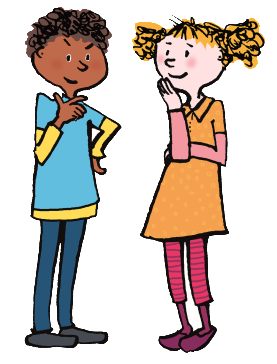 AUFGABEZüchte große Zuckerkristalle. Beobachte und dokumentiere das Wachsen der Zuckerkristalle. Beschreibe das Kristallwachstum mit Worten. Fertige außerdem Zeichnungen oder Fotos an. Stelle nach Abschluss des Versuches deine Beobachtungen auf einem Plakat dar.MATERIALIENDURCHFÜHRUNG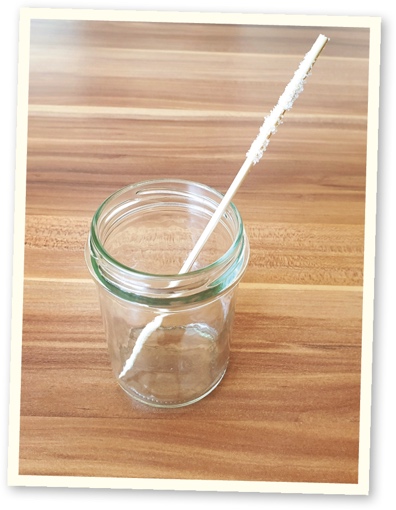 Fertige einen Stick für das Wachsen von großen Zuckerkristallen anTauche ein Ende des Schaschlikspießes ca. 4 – 5 cm in Wasser. Wälze das feuchte Ende in Haushaltszucker.Stelle den Holzspieß mit dem gezuckerten Ende nach oben in einen Trinkbecher und lasse diesen einen Tag lang trocknen.
(Die angetrockneten Zuckerkristalle fördern das Wachsen von schönen großen Zuckerkristallen.)								       Abb. 1Fertige eine konzentrierte Zuckerlösung anArbeite vorsichtig, um Spritzer zu vermeiden, an denen du dich verbrennen könntest.Miss zwei Tassen Wasser ab und schütte es in den Kochtopf.Miss sechs Tassen Haushaltszucker ab und gib diesen Zucker zu dem Wasser in den Kochtopf.  Erhitze die Wasser-Zucker-Mischung im Kochtopf unter ständigem Rühren bis zum Sieden. Nimm zwischendurch mit einem Esslöffel eine kleine Menge der Lösung aus dem Topf. Achtung: Der Topf darf während der Entnahme nicht auf der Kochplatte stehen. Stelle ihn hierfür auf eine hitzebeständige Unterlage.Ist die Flüssigkeit auf dem Esslöffel völlig klar, dann ist die Zuckerlösung fertig. Lasse die Zuckerlösung im Topf an der Luft oder in einem Wasserbad auf Raumtemperatur abkühlen. 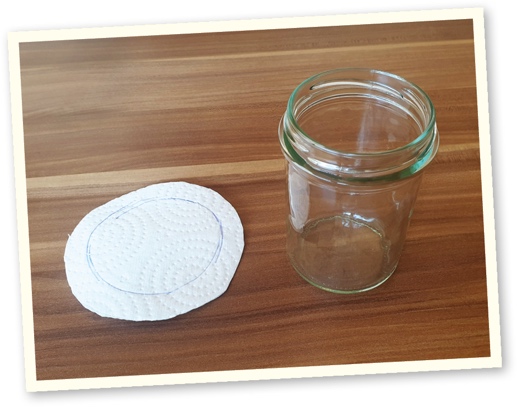    KristallisationsversuchSchneide aus Küchenpapier eine Kreisscheibe aus, 
die etwas größer als die Öffnung des Marmeladenglases ist. Bohre mit dem Schaschlikspieß in die Mitte ein kleines Loch. Fülle die völlig erkaltete Zuckerlösung 
in das saubere Marmeladenglas. Schiebe auf den Holzspieß von oben 
die Kreisscheibe aus Küchenpapier.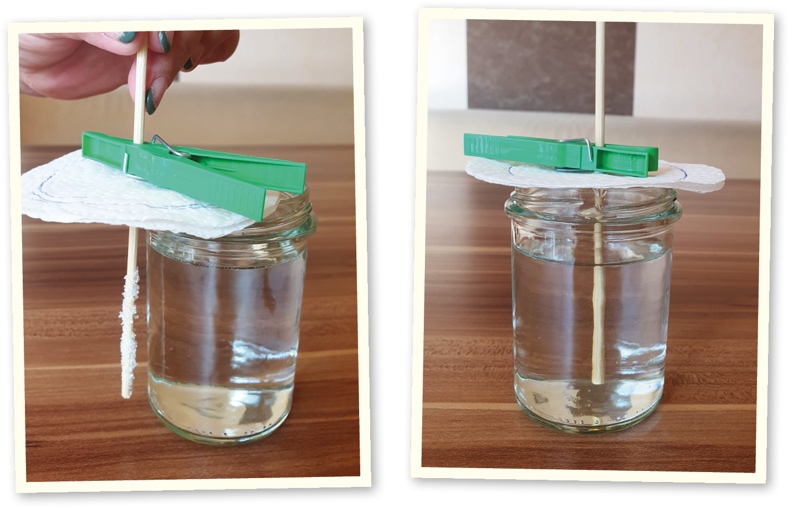 Halte den Holzspieß außen an das Marmeladenglas und befestige eine Wäscheklammer so daran, dass das vorbereitete Ende in die Zuckerlösung eintauchen wird, ohne den Boden des Glases zu berühren.  Tauche den Holzspieß in die Zuckerlösung und lege die Kreisscheibe mit der Klammer so auf die Öffnung des Glases, dass der Holzspieß das Glas nirgendwo berührt. Stelle das Marmeladenglas an einen ruhigen und hellen Platz. Beobachte täglich die Zuckerlösung mit dem Holzspieß über einen Zeitraum 
von ca. 6 bis 10 Tagen. Hebe den Holzspieß auch an, um diesen mit einer Lupe 
zu betrachten. Trage deine Beobachtungen in die Tabelle ein. Fertige von 
deinen Beobachtungen Zeichnungen oder Fotos an.BEOBACHTUNG	AUSWERTUNG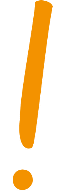 Gestalte zu dem Versuch ein Plakat, auf dem du das Wachsen von Zuckerkristallen anschaulich darstellst.Bsp. 1 Beschreibung des KristallwachstumsBsp. 1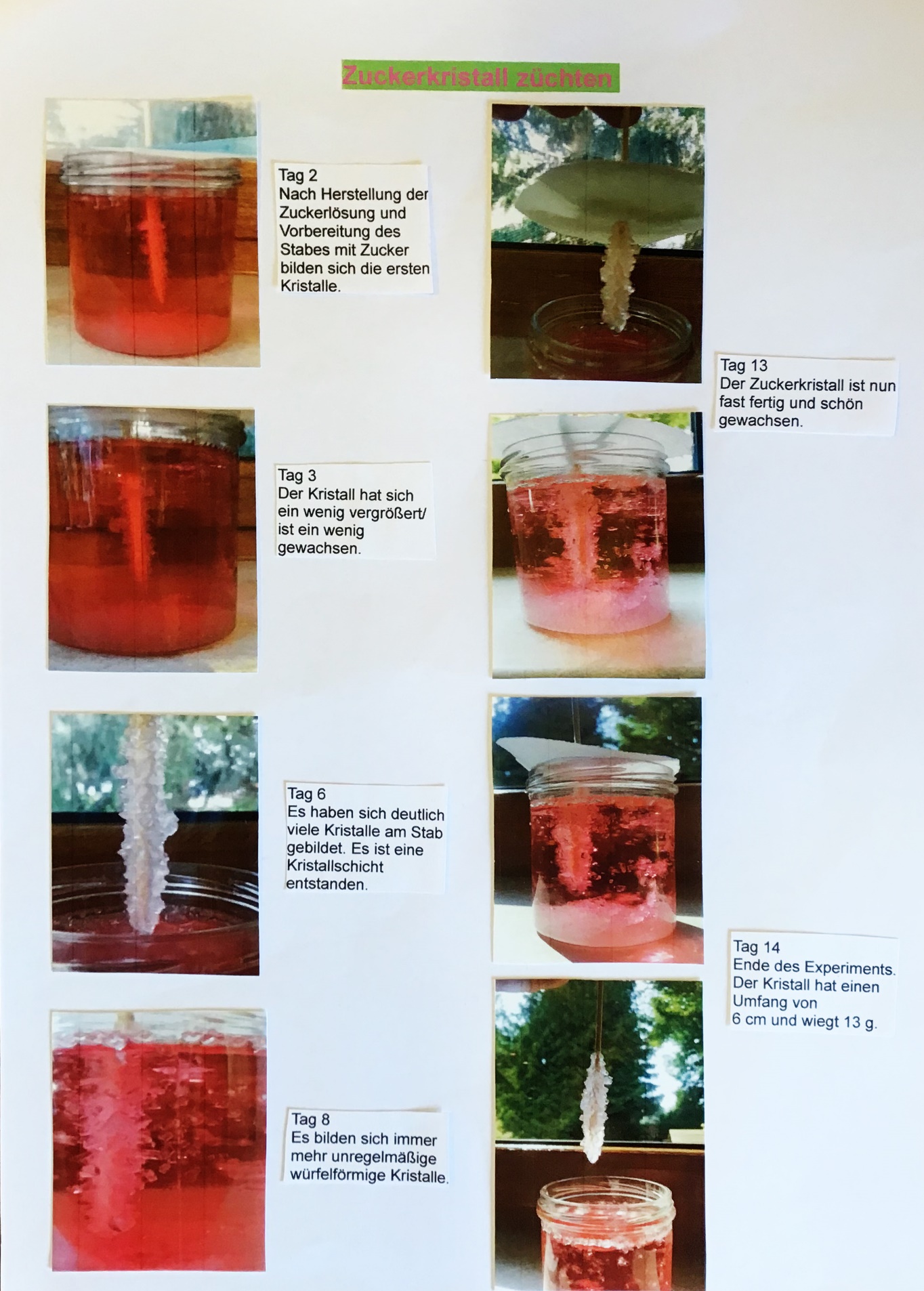 Bsp. 2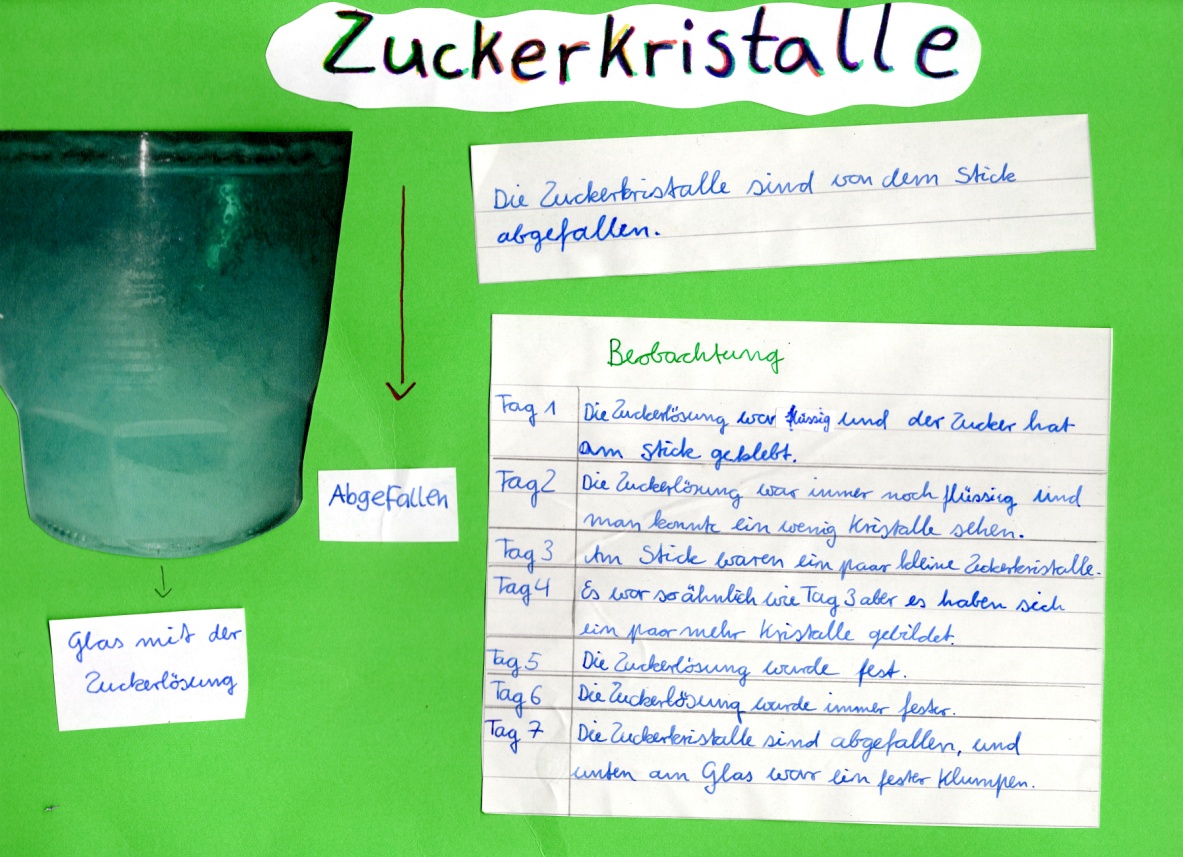 Bsp. 3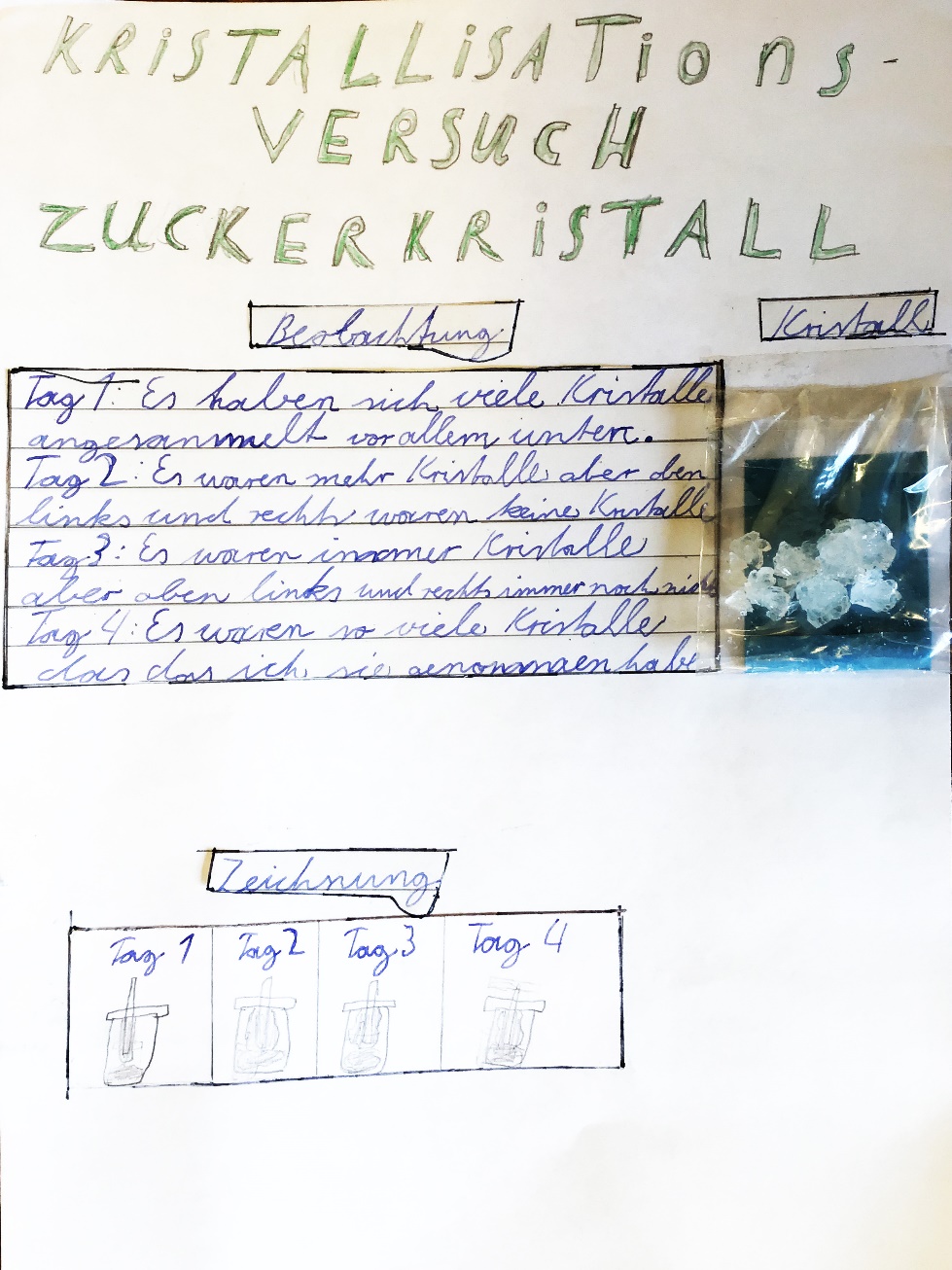 Name: 	 Datum: 	 Klasse: 	Protokoll Zuckerkristalle zÜchtenAUFGABEZüchte große Zuckerkristalle. Beobachte und dokumentiere das Wachsen der Zuckerkristalle. Beschreibe das Kristallwachstum mit Worten. Fertige außerdem Zeichnungen oder Fotos an. Stelle nach Abschluss des Versuches deine Beobachtungen 
auf einem Plakat dar.MATERIALIENDURCHFÜHRUNGFertige einen Stick für das Wachsen von großen Zuckerkristallen anTauche ein Ende des Schaschlikspießes ca. 4 – 5 cm in Wasser. Wälze das feuchte Ende in Haushaltszucker.Stelle den Holzspieß mit dem gezuckerten Ende nach oben in einen Trinkbecher und lasse diesen einen Tag lang trocknen.
(Die angetrockneten Zuckerkristalle fördern das Wachsen von schönen großen Zuckerkristallen.)								       Abb. 1Fertige eine konzentrierte Zuckerlösung anArbeite vorsichtig, um Spritzer zu vermeiden, an denen du dich verbrennen könntest.Miss zwei Tassen Wasser ab und schütte es in den Kochtopf.Miss sechs Tassen Haushaltszucker ab und gib diesen Zucker zu dem Wasser in den Kochtopf.  Erhitze die Wasser-Zucker-Mischung im Kochtopf unter ständigem Rühren bis zum Sieden. Nimm zwischendurch mit einem Esslöffel eine kleine Menge der Lösung aus dem Topf. Achtung: Der Topf darf während der Entnahme nicht auf der Kochplatte stehen. Stelle ihn hierfür auf eine hitzebeständige Unterlage.Ist die Flüssigkeit auf dem Esslöffel völlig klar, dann ist die Zuckerlösung fertig. Lasse die Zuckerlösung im Topf an der Luft oder in einem Wasserbad auf Raumtemperatur abkühlen.    KristallisationsversuchSchneide aus Küchenpapier eine Kreisscheibe aus, 
die etwas größer als die Öffnung des Marmeladenglases ist. Bohre mit dem Schaschlikspieß in die Mitte ein kleines Loch. Fülle die völlig erkaltete Zuckerlösung 
in das saubere Marmeladenglas. Schiebe auf den Holzspieß von oben 
die Kreisscheibe aus Küchenpapier.Halte den Holzspieß außen an das Marmeladenglas und befestige eine Wäscheklammer so daran, dass das vorbereitete Ende in die Zuckerlösung eintauchen wird, ohne den Boden des Glases zu berühren.  Tauche den Holzspieß in die Zuckerlösung und lege die Kreisscheibe mit der Klammer so auf die Öffnung des Glases, dass der Holzspieß das Glas nirgendwo berührt. Stelle das Marmeladenglas an einen ruhigen und hellen Platz. Beobachte täglich die Zuckerlösung mit dem Holzspieß über einen Zeitraum von 
ca. 6 bis 10 Tagen. Hebe den Holzspieß auch an, um diesen mit einer Lupe zu betrachten. Trage deine Beobachtungen in die Tabelle ein. Fertige von deinen Beobachtungen Zeichnungen oder Fotos an.BEOBACHTUNG	AUSWERTUNGGestalte zu dem Versuch ein Plakat, auf dem du das Wachsen von Zuckerkristallen anschaulich darstellst.Themenfeld3.2 	Stoffe im Alltag3.2 	Stoffe im AlltagThema	Stoffumwandlungen in Alltags- und Laborsituationen	Stoffumwandlungen in Alltags- und LaborsituationenBasiskonzept	Konzept der Erhaltung	Konzept der ErhaltungKompetenzen/ Niveaustufen2.1    	Energie und Materie gehen nicht          	verloren2.2.1 	Beobachten2.2.2 	Planung und Durchführung         	Auswertung und Reflexion2.3.2 	Dokumentieren         	Präsentieren2.4.3	Sicherheits- und Verhaltensregeln C, DCDCCC, DC, DC/DHinweis zum Versuch	Schülerversuch, Langzeitversuch	Schülerversuch, LangzeitversuchZustandVolumen und FormTeilchenmodellfestDer Stoff besitzt ein Volumen und eine bestimmte Form.Im festen Zustand sind die Teilchen so dicht beieinander, dass sie sich nicht frei bewegen können. Sie haben einen festen Platz, an dem sie durch die umgebenden Teilchen gehalten werden. An diesem Platz können sie nur hin und her schwingen, ihn jedoch nicht verlassen.flüssigDer Stoff besitzt ein Volumen. Er nimmt die Form des Behältnisses an oder bildet Tropfen.Die Teilchen einer Flüssigkeit haben keinen festen Platz und können sich frei bewegen. Sie sind aber immer noch relativ nah beieinander. gasförmigDer Stoff hat kein bestimmtes Volumen und keine bestimmte Form. Er füllt den zur Verfügung stehenden Raum vollständig aus.Die Teilchen eines Gases sind sehr weit voneinander entfernt und bewegen sich sehr schnell. Sie beeinflussen sich kaum noch gegenseitig, wodurch es ihnen möglich ist, sich im ganzen Raum auszubreiten. GeräteGeräteGeräteGeräteGeräteGeräteGeräteGeräteGeräteGeräteGeräteGeräteGeräteGeräte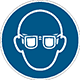 Tassekleiner KochtopfRührlöffelHaushaltszucker (Kristallzucker)Esslöffelsauberes MarmeladenglasSchutzbrille Trinkbecher WasserKochplatteTassekleiner KochtopfRührlöffelHaushaltszucker (Kristallzucker)Esslöffelsauberes MarmeladenglasSchutzbrille Trinkbecher WasserKochplatteTassekleiner KochtopfRührlöffelHaushaltszucker (Kristallzucker)Esslöffelsauberes MarmeladenglasSchutzbrille Trinkbecher WasserKochplatteTassekleiner KochtopfRührlöffelHaushaltszucker (Kristallzucker)Esslöffelsauberes MarmeladenglasSchutzbrille Trinkbecher WasserKochplatteTassekleiner KochtopfRührlöffelHaushaltszucker (Kristallzucker)Esslöffelsauberes MarmeladenglasSchutzbrille Trinkbecher WasserKochplatteTassekleiner KochtopfRührlöffelHaushaltszucker (Kristallzucker)Esslöffelsauberes MarmeladenglasSchutzbrille Trinkbecher WasserKochplatteTassekleiner KochtopfRührlöffelHaushaltszucker (Kristallzucker)Esslöffelsauberes MarmeladenglasSchutzbrille Trinkbecher WasserKochplatteTassekleiner KochtopfRührlöffelHaushaltszucker (Kristallzucker)Esslöffelsauberes MarmeladenglasSchutzbrille Trinkbecher WasserKochplatteTassekleiner KochtopfRührlöffelHaushaltszucker (Kristallzucker)Esslöffelsauberes MarmeladenglasSchutzbrille Trinkbecher WasserKochplatteTassekleiner KochtopfRührlöffelHaushaltszucker (Kristallzucker)Esslöffelsauberes MarmeladenglasSchutzbrille Trinkbecher WasserKochplatteTassekleiner KochtopfRührlöffelHaushaltszucker (Kristallzucker)Esslöffelsauberes MarmeladenglasSchutzbrille Trinkbecher WasserKochplatteTassekleiner KochtopfRührlöffelHaushaltszucker (Kristallzucker)Esslöffelsauberes MarmeladenglasSchutzbrille Trinkbecher WasserKochplatteTassekleiner KochtopfRührlöffelHaushaltszucker (Kristallzucker)Esslöffelsauberes MarmeladenglasSchutzbrille Trinkbecher WasserKochplatteTassekleiner KochtopfRührlöffelHaushaltszucker (Kristallzucker)Esslöffelsauberes MarmeladenglasSchutzbrille Trinkbecher WasserKochplatteSchaschlikspießWäscheklammerLupeKüchenpapier SchereWenn gewünscht: Mehrere Marmeladengläser und Schaschlikspieße, sowie Lebensmittelfarbe zum Einfärben der ZuckerlösungSchaschlikspießWäscheklammerLupeKüchenpapier SchereWenn gewünscht: Mehrere Marmeladengläser und Schaschlikspieße, sowie Lebensmittelfarbe zum Einfärben der ZuckerlösungSchaschlikspießWäscheklammerLupeKüchenpapier SchereWenn gewünscht: Mehrere Marmeladengläser und Schaschlikspieße, sowie Lebensmittelfarbe zum Einfärben der ZuckerlösungSchaschlikspießWäscheklammerLupeKüchenpapier SchereWenn gewünscht: Mehrere Marmeladengläser und Schaschlikspieße, sowie Lebensmittelfarbe zum Einfärben der ZuckerlösungSchaschlikspießWäscheklammerLupeKüchenpapier SchereWenn gewünscht: Mehrere Marmeladengläser und Schaschlikspieße, sowie Lebensmittelfarbe zum Einfärben der ZuckerlösungSchaschlikspießWäscheklammerLupeKüchenpapier SchereWenn gewünscht: Mehrere Marmeladengläser und Schaschlikspieße, sowie Lebensmittelfarbe zum Einfärben der ZuckerlösungVersuchsdurchführungVersuchsdurchführungVersuchsdurchführungVersuchsdurchführungVersuchsdurchführungVersuchsdurchführungVersuchsdurchführungVersuchsdurchführungVersuchsdurchführungVersuchsdurchführungVersuchsdurchführungVersuchsdurchführungVersuchsdurchführungVersuchsdurchführungVersuchsdurchführungVersuchsdurchführungVersuchsdurchführungVersuchsdurchführungVersuchsdurchführungVersuchsdurchführungHerstellen einer konzentrierten Zuckerlösung, indem Wasser und Zucker unter ständigem Rühren zum Sieden gebracht werden. Herstellen einer konzentrierten Zuckerlösung, indem Wasser und Zucker unter ständigem Rühren zum Sieden gebracht werden. Herstellen einer konzentrierten Zuckerlösung, indem Wasser und Zucker unter ständigem Rühren zum Sieden gebracht werden. Herstellen einer konzentrierten Zuckerlösung, indem Wasser und Zucker unter ständigem Rühren zum Sieden gebracht werden. Herstellen einer konzentrierten Zuckerlösung, indem Wasser und Zucker unter ständigem Rühren zum Sieden gebracht werden. Herstellen einer konzentrierten Zuckerlösung, indem Wasser und Zucker unter ständigem Rühren zum Sieden gebracht werden. Herstellen einer konzentrierten Zuckerlösung, indem Wasser und Zucker unter ständigem Rühren zum Sieden gebracht werden. Herstellen einer konzentrierten Zuckerlösung, indem Wasser und Zucker unter ständigem Rühren zum Sieden gebracht werden. Herstellen einer konzentrierten Zuckerlösung, indem Wasser und Zucker unter ständigem Rühren zum Sieden gebracht werden. Herstellen einer konzentrierten Zuckerlösung, indem Wasser und Zucker unter ständigem Rühren zum Sieden gebracht werden. Herstellen einer konzentrierten Zuckerlösung, indem Wasser und Zucker unter ständigem Rühren zum Sieden gebracht werden. Herstellen einer konzentrierten Zuckerlösung, indem Wasser und Zucker unter ständigem Rühren zum Sieden gebracht werden. Herstellen einer konzentrierten Zuckerlösung, indem Wasser und Zucker unter ständigem Rühren zum Sieden gebracht werden. Herstellen einer konzentrierten Zuckerlösung, indem Wasser und Zucker unter ständigem Rühren zum Sieden gebracht werden. Herstellen einer konzentrierten Zuckerlösung, indem Wasser und Zucker unter ständigem Rühren zum Sieden gebracht werden. Herstellen einer konzentrierten Zuckerlösung, indem Wasser und Zucker unter ständigem Rühren zum Sieden gebracht werden. Herstellen einer konzentrierten Zuckerlösung, indem Wasser und Zucker unter ständigem Rühren zum Sieden gebracht werden. Herstellen einer konzentrierten Zuckerlösung, indem Wasser und Zucker unter ständigem Rühren zum Sieden gebracht werden. Herstellen einer konzentrierten Zuckerlösung, indem Wasser und Zucker unter ständigem Rühren zum Sieden gebracht werden. Herstellen einer konzentrierten Zuckerlösung, indem Wasser und Zucker unter ständigem Rühren zum Sieden gebracht werden. Gefährdungen durchGefährdungen durchGefährdungen durchGefährdungen durchGefährdungen durchGefährdungen durchGefährdungen durchGefährdungen durchGefährdungen durchGefährdungen durchGefährdungen durchGefährdungen durchGefährdungen durchGefährdungen durchGefährdungen durchGefährdungen durchGefährdungen durchGefährdungen durchGefährdungen durchGefährdungen durchStoffliche EigenschaftenStoffliche EigenschaftenStoffliche EigenschaftenStoffliche EigenschaftenStoffliche Eigenschaftenvorhandenvorhandenvorhandenvorhandenvorhandenweitere Gefährdungenweitere Gefährdungenweitere Gefährdungenweitere Gefährdungenweitere Gefährdungenweitere Gefährdungenweitere Gefährdungenweitere Gefährdungenweitere Gefährdungenweitere GefährdungenKMR-Stoff 1A/KMR-Stoff 1A/KMR-Stoff 1A/KMR-Stoff 1A/KMR-Stoff 1A/ weitere Gefährdungen und Hinweise weitere Gefährdungen und Hinweise weitere Gefährdungen und Hinweise weitere Gefährdungen und Hinweise weitere Gefährdungen und Hinweise weitere Gefährdungen und Hinweise weitere Gefährdungen und Hinweise weitere Gefährdungen und Hinweise weitere Gefährdungen und Hinweise weitere Gefährdungen und Hinweisedurch Einatmendurch Einatmendurch Einatmendurch Einatmendurch Einatmen weitere Gefährdungen und Hinweise weitere Gefährdungen und Hinweise weitere Gefährdungen und Hinweise weitere Gefährdungen und Hinweise weitere Gefährdungen und Hinweise weitere Gefährdungen und Hinweise weitere Gefährdungen und Hinweise weitere Gefährdungen und Hinweise weitere Gefährdungen und Hinweise weitere Gefährdungen und Hinweisedurch Hautkontaktdurch Hautkontaktdurch Hautkontaktdurch Hautkontaktdurch Hautkontakt weitere Gefährdungen und Hinweise weitere Gefährdungen und Hinweise weitere Gefährdungen und Hinweise weitere Gefährdungen und Hinweise weitere Gefährdungen und Hinweise weitere Gefährdungen und Hinweise weitere Gefährdungen und Hinweise weitere Gefährdungen und Hinweise weitere Gefährdungen und Hinweise weitere Gefährdungen und Hinweisedurch Augenkontaktdurch Augenkontaktdurch Augenkontaktdurch Augenkontaktdurch Augenkontakt weitere Gefährdungen und Hinweise weitere Gefährdungen und Hinweise weitere Gefährdungen und Hinweise weitere Gefährdungen und Hinweise weitere Gefährdungen und Hinweise weitere Gefährdungen und Hinweise weitere Gefährdungen und Hinweise weitere Gefährdungen und Hinweise weitere Gefährdungen und Hinweise weitere Gefährdungen und HinweiseBrandgefahrBrandgefahrBrandgefahrBrandgefahrBrandgefahr weitere Gefährdungen und Hinweise weitere Gefährdungen und Hinweise weitere Gefährdungen und Hinweise weitere Gefährdungen und Hinweise weitere Gefährdungen und Hinweise weitere Gefährdungen und Hinweise weitere Gefährdungen und Hinweise weitere Gefährdungen und Hinweise weitere Gefährdungen und Hinweise weitere Gefährdungen und HinweiseExplosionsgefahrExplosionsgefahrExplosionsgefahrExplosionsgefahrExplosionsgefahr weitere Gefährdungen und Hinweise weitere Gefährdungen und Hinweise weitere Gefährdungen und Hinweise weitere Gefährdungen und Hinweise weitere Gefährdungen und Hinweise weitere Gefährdungen und Hinweise weitere Gefährdungen und Hinweise weitere Gefährdungen und Hinweise weitere Gefährdungen und Hinweise weitere Gefährdungen und Hinweiseweitere Gefahrenweitere Gefahrenweitere Gefahrenweitere Gefahrenweitere Gefahren weitere Gefährdungen und Hinweise weitere Gefährdungen und Hinweise weitere Gefährdungen und Hinweise weitere Gefährdungen und Hinweise weitere Gefährdungen und Hinweise weitere Gefährdungen und Hinweise weitere Gefährdungen und Hinweise weitere Gefährdungen und Hinweise weitere Gefährdungen und Hinweise weitere Gefährdungen und HinweiseSchutzmaßnahmenSchutzmaßnahmenSchutzmaßnahmenSchutzmaßnahmenSchutzmaßnahmenSchutzmaßnahmenSchutzmaßnahmenSchutzmaßnahmenSchutzmaßnahmenSchutzmaßnahmenSchutzmaßnahmenSchutzmaßnahmenSchutzmaßnahmenSchutzmaßnahmenSchutzmaßnahmenSchutzmaßnahmenSchutzmaßnahmenSchutzmaßnahmenSchutzmaßnahmenSchutzmaßnahmenBau-, Ausrüstung, Einrichtung und organisatorische Maßnahmen vgl. RISU III-2.4.4 und 
III-2.4.5Bau-, Ausrüstung, Einrichtung und organisatorische Maßnahmen vgl. RISU III-2.4.4 und 
III-2.4.5SchutzbrilleSchutzbrille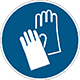 Schutzhand-schuheSchutzhand-schuheAbzugAbzugAbzug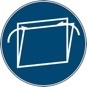 Lüftungsmaß-nahmenLüftungsmaß-nahmenLüftungsmaß-nahmengeschlos-senes Systemgeschlos-senes Systemgeschlos-senes Systemgeschlos-senes System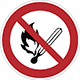 Brand-schutzmaß-nahmenBrand-schutzmaß-nahmenWeitere Schutzmaß-nahmenWeitere Schutzmaß-nahmenChemikalienChemikalienChemikalienChemikalienChemikalienChemikalienChemikalienChemikalienChemikalienChemikalienChemikalienChemikalienChemikalienChemikalienChemikalienChemikalienChemikalienChemikalienChemikalienChemikalienStoffbe-zeichnung
AnmerkungAnmerkungSignalwortSignalwortSignalwortSignalwortPikto-grammPikto-grammPikto-grammPikto-grammH-SatzH-SatzH-SatzH-SatzP-SatzP-SatzTätigkeitTätigkeitTypSicherheitshinweise
Sicherheitshinweise
Sicherheitshinweise
Sicherheitshinweise
Sicherheitshinweise
Sicherheitshinweise
Sicherheitshinweise
Sicherheitshinweise
Sicherheitshinweise
Sicherheitshinweise
Sicherheitshinweise
Sicherheitshinweise
Sicherheitshinweise
Sicherheitshinweise
Sicherheitshinweise
Sicherheitshinweise
Sicherheitshinweise
Sicherheitshinweise
Sicherheitshinweise
Sicherheitshinweise
Persönliche Schutzausrüstung
Persönliche Schutzausrüstung
Persönliche Schutzausrüstung
Persönliche Schutzausrüstung
Persönliche Schutzausrüstung
Persönliche Schutzausrüstung
Persönliche Schutzausrüstung
Persönliche Schutzausrüstung
Persönliche Schutzausrüstung
Persönliche Schutzausrüstung
Persönliche Schutzausrüstung
Persönliche Schutzausrüstung
Persönliche Schutzausrüstung
Persönliche Schutzausrüstung
Persönliche Schutzausrüstung
Persönliche Schutzausrüstung
Persönliche Schutzausrüstung
Persönliche Schutzausrüstung
Persönliche Schutzausrüstung
Persönliche Schutzausrüstung
Eine Gestellschutzbrille ist zu tragen.Eine Gestellschutzbrille ist zu tragen.Eine Gestellschutzbrille ist zu tragen.Eine Gestellschutzbrille ist zu tragen.Eine Gestellschutzbrille ist zu tragen.Eine Gestellschutzbrille ist zu tragen.Eine Gestellschutzbrille ist zu tragen.Eine Gestellschutzbrille ist zu tragen.Eine Gestellschutzbrille ist zu tragen.Eine Gestellschutzbrille ist zu tragen.Eine Gestellschutzbrille ist zu tragen.Eine Gestellschutzbrille ist zu tragen.Eine Gestellschutzbrille ist zu tragen.Eine Gestellschutzbrille ist zu tragen.Weitere persönliche Schutzausrüstung:Die Verwendung einer Gestellschutzbrille für Kinder (Kinderschutzbrille) ist zu verwenden.Weitere persönliche Schutzausrüstung:Die Verwendung einer Gestellschutzbrille für Kinder (Kinderschutzbrille) ist zu verwenden.Weitere persönliche Schutzausrüstung:Die Verwendung einer Gestellschutzbrille für Kinder (Kinderschutzbrille) ist zu verwenden.Weitere persönliche Schutzausrüstung:Die Verwendung einer Gestellschutzbrille für Kinder (Kinderschutzbrille) ist zu verwenden.Weitere persönliche Schutzausrüstung:Die Verwendung einer Gestellschutzbrille für Kinder (Kinderschutzbrille) ist zu verwenden.Weitere persönliche Schutzausrüstung:Die Verwendung einer Gestellschutzbrille für Kinder (Kinderschutzbrille) ist zu verwenden.Verhalten im Gefahrfall
Verhalten im Gefahrfall
Verhalten im Gefahrfall
Verhalten im Gefahrfall
Verhalten im Gefahrfall
Verhalten im Gefahrfall
Verhalten im Gefahrfall
Verhalten im Gefahrfall
Verhalten im Gefahrfall
Verhalten im Gefahrfall
Verhalten im Gefahrfall
Verhalten im Gefahrfall
Verhalten im Gefahrfall
Verhalten im Gefahrfall
Verhalten im Gefahrfall
Verhalten im Gefahrfall
Verhalten im Gefahrfall
Verhalten im Gefahrfall
Verhalten im Gefahrfall
Verhalten im Gefahrfall
Keine besonderne über die allgemeinen Maßnahmen zur Gefahrenabwehr hinausgehenden Maßnahmen nötig. Beim Arbeiten mit heißem Wasser besteht Verbrühungsgefahr!Keine besonderne über die allgemeinen Maßnahmen zur Gefahrenabwehr hinausgehenden Maßnahmen nötig. Beim Arbeiten mit heißem Wasser besteht Verbrühungsgefahr!Keine besonderne über die allgemeinen Maßnahmen zur Gefahrenabwehr hinausgehenden Maßnahmen nötig. Beim Arbeiten mit heißem Wasser besteht Verbrühungsgefahr!Keine besonderne über die allgemeinen Maßnahmen zur Gefahrenabwehr hinausgehenden Maßnahmen nötig. Beim Arbeiten mit heißem Wasser besteht Verbrühungsgefahr!Keine besonderne über die allgemeinen Maßnahmen zur Gefahrenabwehr hinausgehenden Maßnahmen nötig. Beim Arbeiten mit heißem Wasser besteht Verbrühungsgefahr!Keine besonderne über die allgemeinen Maßnahmen zur Gefahrenabwehr hinausgehenden Maßnahmen nötig. Beim Arbeiten mit heißem Wasser besteht Verbrühungsgefahr!Keine besonderne über die allgemeinen Maßnahmen zur Gefahrenabwehr hinausgehenden Maßnahmen nötig. Beim Arbeiten mit heißem Wasser besteht Verbrühungsgefahr!Keine besonderne über die allgemeinen Maßnahmen zur Gefahrenabwehr hinausgehenden Maßnahmen nötig. Beim Arbeiten mit heißem Wasser besteht Verbrühungsgefahr!Keine besonderne über die allgemeinen Maßnahmen zur Gefahrenabwehr hinausgehenden Maßnahmen nötig. Beim Arbeiten mit heißem Wasser besteht Verbrühungsgefahr!Keine besonderne über die allgemeinen Maßnahmen zur Gefahrenabwehr hinausgehenden Maßnahmen nötig. Beim Arbeiten mit heißem Wasser besteht Verbrühungsgefahr!Keine besonderne über die allgemeinen Maßnahmen zur Gefahrenabwehr hinausgehenden Maßnahmen nötig. Beim Arbeiten mit heißem Wasser besteht Verbrühungsgefahr!Keine besonderne über die allgemeinen Maßnahmen zur Gefahrenabwehr hinausgehenden Maßnahmen nötig. Beim Arbeiten mit heißem Wasser besteht Verbrühungsgefahr!Keine besonderne über die allgemeinen Maßnahmen zur Gefahrenabwehr hinausgehenden Maßnahmen nötig. Beim Arbeiten mit heißem Wasser besteht Verbrühungsgefahr!Keine besonderne über die allgemeinen Maßnahmen zur Gefahrenabwehr hinausgehenden Maßnahmen nötig. Beim Arbeiten mit heißem Wasser besteht Verbrühungsgefahr!Keine besonderne über die allgemeinen Maßnahmen zur Gefahrenabwehr hinausgehenden Maßnahmen nötig. Beim Arbeiten mit heißem Wasser besteht Verbrühungsgefahr!Keine besonderne über die allgemeinen Maßnahmen zur Gefahrenabwehr hinausgehenden Maßnahmen nötig. Beim Arbeiten mit heißem Wasser besteht Verbrühungsgefahr!Keine besonderne über die allgemeinen Maßnahmen zur Gefahrenabwehr hinausgehenden Maßnahmen nötig. Beim Arbeiten mit heißem Wasser besteht Verbrühungsgefahr!Keine besonderne über die allgemeinen Maßnahmen zur Gefahrenabwehr hinausgehenden Maßnahmen nötig. Beim Arbeiten mit heißem Wasser besteht Verbrühungsgefahr!Keine besonderne über die allgemeinen Maßnahmen zur Gefahrenabwehr hinausgehenden Maßnahmen nötig. Beim Arbeiten mit heißem Wasser besteht Verbrühungsgefahr!Keine besonderne über die allgemeinen Maßnahmen zur Gefahrenabwehr hinausgehenden Maßnahmen nötig. Beim Arbeiten mit heißem Wasser besteht Verbrühungsgefahr!Substitution
Substitution
Substitution
Substitution
Substitution
Substitution
Substitution
Substitution
Substitution
Substitution
Substitution
Substitution
Substitution
Substitution
Substitution
Substitution
Substitution
Substitution
Substitution
Substitution
LiteraturLiteraturLiteraturLiteraturLiteraturLiteraturLiteraturLiteraturLiteraturLiteraturLiteraturLiteraturLiteraturVersuch wird im folgenden Raum durchgeführt
Versuch wird im folgenden Raum durchgeführt
Versuch wird im folgenden Raum durchgeführt
Versuch wird im folgenden Raum durchgeführt
Versuch wird im folgenden Raum durchgeführt
Versuch wird im folgenden Raum durchgeführt
Versuch wird im folgenden Raum durchgeführt
Erstellt für Handreichung Naturwissenschaften 5/6Erstellt für Handreichung Naturwissenschaften 5/6Erstellt für Handreichung Naturwissenschaften 5/6Erstellt für Handreichung Naturwissenschaften 5/6Erstellt für Handreichung Naturwissenschaften 5/6Erstellt für Handreichung Naturwissenschaften 5/6Erstellt für Handreichung Naturwissenschaften 5/6Erstellt für Handreichung Naturwissenschaften 5/6Erstellt für Handreichung Naturwissenschaften 5/6Erstellt für Handreichung Naturwissenschaften 5/6Erstellt für Handreichung Naturwissenschaften 5/6Erstellt für Handreichung Naturwissenschaften 5/6Erstellt für Handreichung Naturwissenschaften 5/6Weitere Anmerkungen zum VersuchWeitere Anmerkungen zum VersuchWeitere Anmerkungen zum VersuchWeitere Anmerkungen zum VersuchWeitere Anmerkungen zum VersuchWeitere Anmerkungen zum VersuchWeitere Anmerkungen zum VersuchWeitere Anmerkungen zum VersuchWeitere Anmerkungen zum VersuchWeitere Anmerkungen zum VersuchWeitere Anmerkungen zum VersuchWeitere Anmerkungen zum VersuchWeitere Anmerkungen zum VersuchWeitere Anmerkungen zum VersuchWeitere Anmerkungen zum VersuchWeitere Anmerkungen zum VersuchWeitere Anmerkungen zum VersuchWeitere Anmerkungen zum VersuchWeitere Anmerkungen zum VersuchWeitere Anmerkungen zum Versuchkeine Angabenkeine Angabenkeine Angabenkeine Angabenkeine Angabenkeine Angabenkeine Angabenkeine Angabenkeine Angabenkeine Angabenkeine Angabenkeine Angabenkeine Angabenkeine Angabenkeine Angabenkeine Angabenkeine Angabenkeine Angabenkeine Angabenkeine AngabenDatum:Datum:Datum:Datum:Datum:Unterschrift:Unterschrift:Unterschrift:Unterschrift:Unterschrift:Unterschrift:Unterschrift:Unterschrift:Unterschrift:Unterschrift:Unterschrift:Unterschrift:erstellt am 06.08.19 für DESY in Zeuthenerstellt am 06.08.19 für DESY in Zeuthenerstellt am 06.08.19 für DESY in Zeuthenerstellt am 06.08.19 für DESY in Zeuthenerstellt am 06.08.19 für DESY in Zeuthenerstellt am 06.08.19 für DESY in Zeuthenerstellt am 06.08.19 für DESY in ZeuthenTasseEsslöffelkleiner Kochtopfsauberes MarmeladenglasRührlöffelSchaschlikspießHaushaltszucker (Kristallzucker)WäscheklammerTrinkbecher LupeWasserKüchenpapier KochplatteSchereWenn gewünscht Mehrere Marmeladengläser und Schaschlikspieße, sowie Lebensmittelfarbe zum Einfärben der ZuckerlösungWenn gewünscht Mehrere Marmeladengläser und Schaschlikspieße, sowie Lebensmittelfarbe zum Einfärben der ZuckerlösungTagBeschreibung des KristallwachstumsTag 1Es sind ein paar kleine Zuckerkristalle 
am Holzspieß dazu gekommen.Tag 2Die Zuckerkristalle, die am Spieß angetrocknet waren, 
sehen wie kleine Nadeln aus.Tag 3Diese Zuckernadeln werden länger und dicker. 
Es sind auch noch mehr zuckernadeln zu sehen.Tag 4Am Holzspieß ist rundherum eine dünne Kruste 
aus kleineren und größeren Kristallen zu erkennen.Tag 5Die Kruste ist dicker geworden.Tag 6Die Kristalle an der Kruste sind gewachsen.Tag 7Es ist eine dicke Kruste aus großen Zuckerkristallen zu sehen.Tag 1Ich habe beobachtet, dass sich die Kristalle am Boden bilden, aber auch am Stab. Es ist schon etwas zu erkennen. Ca. 1 mm Zuckerschicht ist am Stab.Tag 8Der Kristall sieht schon aus wie ein echter Kristall, weil er so schön groß geworden ist. Am Glasinnenrand sind jetzt auch einige kleine Kristalle.Tag 2Es hat sich nicht viel geändert. Der Kristall am Stab ist nur ganz wenig gewachsen. Ich glaube, es sind ca. 1,2 mm mehr als gestern. Ich habe auch gesehen, dass an manchen Stellen etwas größere Kristalle sind.Tag 9Auf dem Boden sind noch mehr Kristalle entstanden. Es sieht aus wie ein kleiner Berg. Die Spitze ist schon so hoch, dass sie fast an den Stabkristall anstößt.Tag 3Heute habe ich in das Glas geschaut und gesehen, dass der Kristall 1/2 cm groß ist. Der Kristall ist schon etwas unregelmäßig, das heißt, dass er an manchen Stellen größer ist als an anderen. Er ist an den größten Stellen ca. 8 mm groß.Tag 10Der Kristall wächst langsam weiter.Tag 4Heute ist mir aufgefallen, dass das Glas wie eine Lupe wirkt. Ansonsten hat sich der Kristall nicht wirklich verändert. Außerdem sind am Boden ziemlich viele Zuckerkristalle, aber sie sind nicht größer als der Kristall am Stab.Tag 11Es hat sich nicht viel verändert von gestern zu heute.Tag 5Der Kristall wächst langsam weiter.Tag 12Der Glasboden ist ca. 1 cm mit Kristallen bedeckt. Teilweise wachsen die Kristalle auch an der Glaswand hoch.Tag 6An der Oberfläche der Zuckerlösung ist eine dünne Kristallschicht entstanden. Der Kristall am Stab ist jetzt schön gewachsen. Er besteht aus lauter kleinen Würfeln.Tag 13Ich habe insgesamt 3 Kristalle gezüchtet. Diese sind trotz gleicher Zutaten und Standorte unterschiedlich groß. Die gelbe Lösung ist etwas trüb. Dieser Kristall ist der kleinste von allen.Tag 7An der dicksten Stelle ist der Zuckerkristall ca. 15 mm breit. Der Stab ist schon entsprechend schwer.Tag 14Die Kristalle sind unterschiedlich groß und schwer geworden. Sie wiegen 11 g bzw. 13 g. Der Umfang beträgt 5,2 bis 6 cm (Maßband). Mit dem Lineal gemessen, sind sie zwischen 1,5 cm bis 2 cm breit. Weitere Kristalle haben sich am Glasboden, an der Oberfläche und am Glasinnenrand gebildet.TasseEsslöffelkleiner Kochtopfsauberes MarmeladenglasRührlöffelSchaschlikspießHaushaltszucker (Kristallzucker)WäscheklammerTrinkbecher LupeWasserKüchenpapier KochplatteSchereWenn gewünscht Mehrere Marmeladengläser und Schaschlikspieße, sowie Lebensmittelfarbe zum Einfärben der ZuckerlösungWenn gewünscht Mehrere Marmeladengläser und Schaschlikspieße, sowie Lebensmittelfarbe zum Einfärben der ZuckerlösungTagBeschreibung des KristallwachstumsTag 1Tag 2Tag 3Tag 4Tag 5Tag 6Tag 7